Варіант 3За якою формулою можна обчислити напруженість поля точкового заряду? а)   ;      б)  ;      в)  ;       г)       2. Від водяної краплі, що має заряд +2q відділилася крапля з електричним зарядом –q. Електричний заряд частини краплі, що залишилася дорівнює …          а)-3 q ;             б )+2 q;                  в) -2 q ;                     г) 3 q.Визначте, як зміниться сила взаємодії точкових зарядів, якщо збільшити     модуль кожного із зарядів в 4 рази.      а) зменшиться в 4 рази;                     в) зменшиться в 8 разів;    б) збільшиться в 8 разів;                    г) збільшиться в 16 разів.4. Визначте напруженість поля в точці, віддаленій на 3 см від точкового заряду  10 нКл.  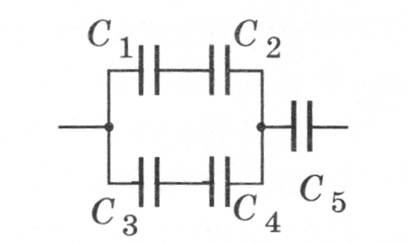 5. Знайдіть електроємність батареї конденсаторів, зображеної на малюнку. Електроємність кожного конденсатора 8 нФ. 6. Дві кульки, розташовані на відстані  2 см  одна від одної, мають однакові негативні заряди і взаємодіють із силою  15 мН.  Знайти  число „надлишкових” електронів на кожній кульці, якщо вони містяться у вакуумі. 7. Позитивно заряджена частинка масою 9 мг і зарядом 9 мкКл вилітає із точки з потенціалом 150 В зі швидкістю 50 м/с. Яку швидкість матиме частинка у точці з потенціалом 175 В?